Unit 3  – Lesson 2Poetry: How do readers read poems?  In this lesson students will explore how to read a poem. This lesson will provide students with continued practice in reading with a focus on fluency and punctuation. Topic:  PoetryTime Frame:  60-90minutes Driving question: How do readers read poems? Curriculum Outcomes – 3: Students will demonstrate a variety of ways to comprehend and select from a range of culturally diverse texts. 7: Students will be expected to use writing and other forms of representation including digital to explore, clarify and reflect on their thoughts, feeling and experiences, and learnings. Learning Target:  Resources Needed: Collection of poetry books and poemsTwo poems that read differently to share with the classAccess to computers or iPads with familiar appsWriting Folder – to store writing at various stagesWriter’s Notebook - to record ideas and goals for their writingLesson:  I Do:Students should have an opportunity to interact with poetry. These should be on display in the classroom and explored during shared or independent reading experiences. It is an important step for growing writers to read good mentor texts. Share two poems with the students that are read in very different ways (at the bottom of this lesson).  Have copies of the poems available for the students or have them projected on the white board. Highlight the punctuation that makes us read poems in a certain way. Have students look for and highlight periods. Periods tell us to stop at the end of the sentence. Ask students what exclamation points mean. When we come to the end of the line if there is no punctuation that means that we do not always have to stop. Model this for students. We Do:Provide students with copies of the simple poems that you shared with the class. Have students work with a partner to read the poem out loud. The repeated practice is helpful for students who are just starting to read. Repeated practice also helps with fluency. Students can also use the iPads to voice record their read aloud. Using book creator, the students can illustrate their poem. This can also be easily done in iMovie or Explain Everything. It is personal preference for the student and the teacher. Students, if they would like, may share their poetry readings with the class.  You Do:Students should spend time independently writing. Students should choose a topic that they feel strongly about and spend time drawing and writing about it. Remind students that they are to use the steps in the writing process and to think about the traits of writing. As students are independently writing it will be important to conference with students one-on-one or in small groups. As we get further into the poetry unit students will be exploring different poetry forms with graphic organizers. They will be encouraged to write using one of these forms. The continued practice of free writing about feelings, emotions, or experiences is an important step to poetry writing. We Share:When students are finishing up we can gather together as a group. Students can have an opportunity to share their writing they completed independently. Remind students that poetry may be about many different things and usually have a strong feeling or emotion attached to them. Encourage students to give one another feedback about the feeling or emotions in their writing.  Revisit the poetry rubric to see if we can identify areas of strength and areas of growth. Differentiation/Adaptations:This is embedded into the design of the lesson plan. Students who use an iPad for writing or as a documented adaptation will easily be able to complete this assignment on any app of their choice. Assessments:Record observations on students’ poetry skills in Evernote or however you choose to track your students. Have students set a goal for their poetry writing. 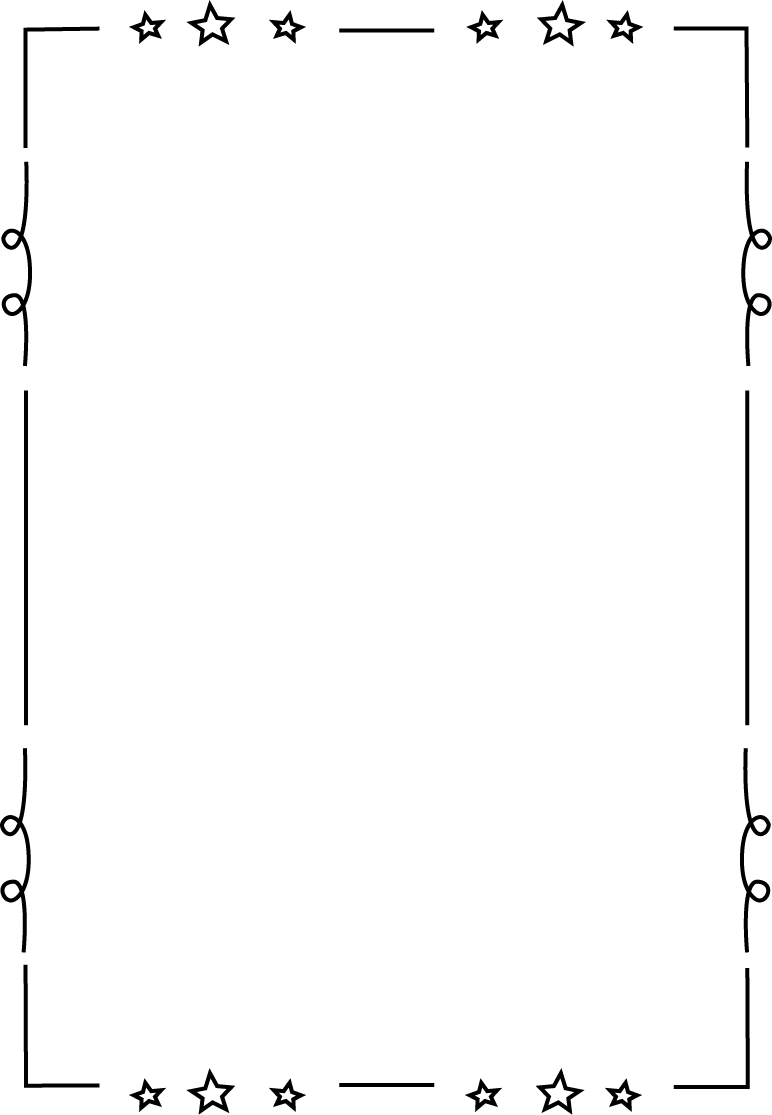 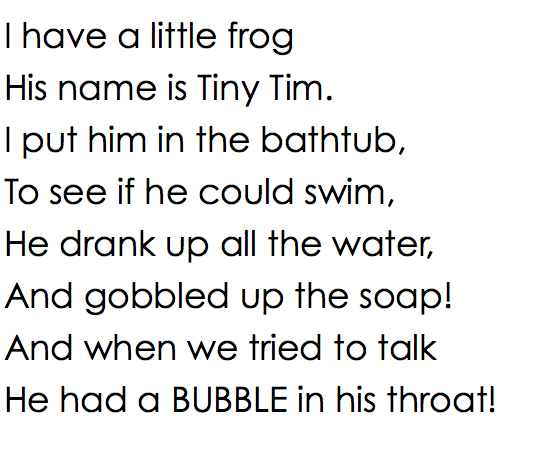 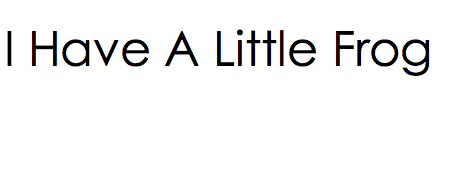 FogBy Carl SandburgThe fog comeson little cat feet. It sits looking over harbor and cityon silent haunches and then moves on. My Goals!Grade 1Grade 2 Begin to use punctuation to guide intonation and expression, change the tone and emphasis for bold print.Write a variety of poems Use punctuation marks to guide intonation and expression. Begin to change the rate of reading depending on the mood of the text. Write a variety of poetryCategoriesLevel 1Level 1Level 3Level 4Form Does not use a poetic formSomewhat uses a poetic formPoem follows a poetic formPoem clearly and effectively follows a poetic formWord ChoiceUses basic wordsUses mostly basic and some interesting wordsAttempts to use interesting wordsUses interesting words that paint a clear picture in the reader’s mindVoiceThere is no feeling in your writingLittle feeling about your topic is expressedFeeling about your topic is expressedStrong feelings and emotions about your topic is expressedSentencesNo evidence of simple sentencesFew simple sentences, sometimes incompleteSimple, complete sentencesVariety in simple and complete sentencesSpelling Uses only random lettersUses some spelling strategiesUses strategies for spellingFamiliar words are spelled correctlyCapital LettersNo capital letters or in the wrong placeSome use of capital lettersMostly uses capital letters properlyUses all capital letters accuratelyPeriodsNo periods are used Some periods at the end of some sentencesMostly uses periods properlyUses periods properlyVisual PresentationVisual presentation is unclear (spacing, placement, legibility Visual presentation is basically clearClear visual presentationClear presentation that enhances the writing. 